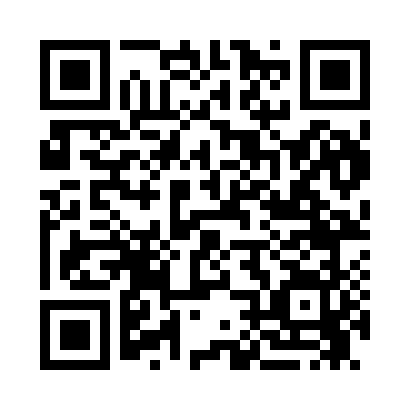 Prayer times for Cadosia, New York, USAMon 1 Jul 2024 - Wed 31 Jul 2024High Latitude Method: Angle Based RulePrayer Calculation Method: Islamic Society of North AmericaAsar Calculation Method: ShafiPrayer times provided by https://www.salahtimes.comDateDayFajrSunriseDhuhrAsrMaghribIsha1Mon3:475:301:055:088:4010:232Tue3:485:301:055:088:4010:233Wed3:485:311:055:088:4010:224Thu3:495:311:065:088:4010:225Fri3:505:321:065:088:3910:216Sat3:515:331:065:088:3910:217Sun3:525:331:065:088:3910:208Mon3:535:341:065:088:3810:199Tue3:545:351:065:088:3810:1810Wed3:555:351:075:088:3710:1811Thu3:565:361:075:088:3710:1712Fri3:575:371:075:088:3610:1613Sat3:585:381:075:088:3610:1514Sun4:005:391:075:088:3510:1415Mon4:015:391:075:088:3510:1316Tue4:025:401:075:088:3410:1217Wed4:035:411:075:088:3310:1118Thu4:045:421:075:088:3210:1019Fri4:065:431:075:078:3210:0820Sat4:075:441:085:078:3110:0721Sun4:085:451:085:078:3010:0622Mon4:105:461:085:078:2910:0523Tue4:115:461:085:078:2810:0324Wed4:125:471:085:068:2710:0225Thu4:145:481:085:068:2610:0126Fri4:155:491:085:068:259:5927Sat4:175:501:085:058:249:5828Sun4:185:511:085:058:239:5629Mon4:195:521:085:058:229:5530Tue4:215:531:075:048:219:5331Wed4:225:541:075:048:209:52